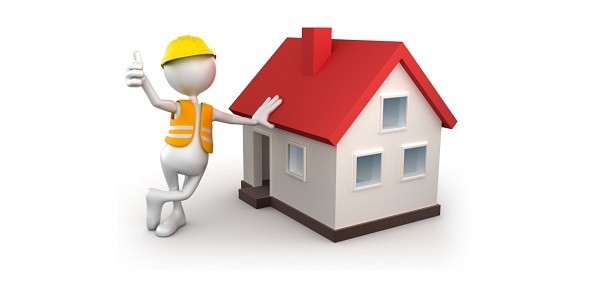 Documente necesare emiterii CERTIFICATULUI DE URBANISMCERERE TIPELEMENTE DE IDENTIFICARE A SOLICITANTULUI- COPIE C.I.ACTE PROPRIETATE EXTRAS CARTE FUNCIARĂ (nu mai vechi de 30 zile)EXTRAS DIN PLANUL CADASTRAL PE ORTOFOTOPLAN (nu mai vechi de 30 zile)PLAN DE AMPLASAMENT și DETALIU (PAD)Dovadă plată taxă CERTIFICAT URBANISMDocumente necesare emiterii AUTORIZAȚIEI DE CONSTRUIRE/DESFIINȚARECERERE TIPCERTIFICATUL DE URBANISM ÎN COPIEDOCUMENTATIA TEHNICĂ (DTAC/DTAD)DOCUMENTELE (avizele, acordurile și punctul de vedere al autorităţii competente pentru protecţia mediului) SOLICITATE PRIN CERTIFICATUL DE URBANISMACTE DE PRORIETATE ÎN COPIE LEGALIZATĂEXTRAS CARTE FUNCIARĂ (nu mai vechi de 30 zile)EXTRAS DIN PLANUL CADASTRAL PE ORTOFOTOPLAN (nu mai vechi de 30 zile)ELEMENTE DE IDENTIFICARE A SOLICITANTULUI- COPIE C.I.Dovada plata taxa AUTORIZAȚIE CONSTRUCTIE/ DEMOLARE